ІНФОРМАЦІЙНИЙ ЛИСТШановні колеги!Запрошуємо взяти участь уМіжнародній науково-практичній конференції“Неформальна Та інформальна освіта 
як ресурс розвитку особистості”конференція проходитиме в рамках Міжнародного форуму“Співдружність дорослих заради майбутнього”Дата проведення конференції – 22 травня 2020 року	Організатори: Таврійський національний університет імені В. І. Вернадського, Національний педагогічний університет імені М. П. Драгоманова, МГО “Європейські інновації для молоді” (Україна), МГО “European Academy of Education” (Нідерланди), МГО “Socinno” (Чехія)Організаційний комітет науково-практичної конференції:	Казарін Володимир Павлович – ректор Таврійського національного університету імені В. І. Вернадського, доктор філологічних наук, професор – голова організаційного комітету;	Дем’яненко Наталія Миколаївна – завідувач кафедри педагогіки і психології вищої школи Національного педагогічного університету імені М. П. Драгоманова – заступник голови організаційного комітету;	Іщенко Наталія Анатоліївна – проректор з науково-педагогічної діяльності та інноваційного розвитку Таврійського національного університету імені В. І. Вернадського, доктор філологічних наук, професор;	Кузьміна Світлана Леонідівна – директор навчально-наукового інституту філології та журналістики Таврійського національного університету імені В. І. Вернадського, доктор філософських наук, доцент;	Блощинська Маргарита Петрівна – директор Центру підготовки та підвищення кваліфікації Таврійського національного університету імені В. І. Вернадського;	Ящук Інна Петрівна – декан факультету початкової освіти та філології Хмельницької гуманітарно-педагогічної академії, доктор педагогічних наук, професор;	Сміт-Гамалей Оксана Львівна – директор слов’янських шкіл “Компас” та “Карусель”, доктор педагогічних наук, Чехія;	Грубич Костянтин Володимирович – журналіст, телеведучий, кандидат наук із соціальних комунікацій;	Сміт Едуард Франц Пітер – президент МГО “European Academy of Education”, Нідерланди;	Іванова Любов Анатоліївна – керівник МГО “Європейські інновації для молоді”, кандидат педагогічних наук;	Сміт Денніс Герріт Лев – президент МГО “Socinno”, Чехія.Напрями роботи конференції:Неформальна та інформальна освіта дорослих в Україні та світі.Особистісний та професійний розвиток суб'єктів неформальної освіти.Інклюзія в неформальній та інформальній освіті.Феномен “Артека”: погляд з минулого в майбутнє”.Місце проведення конференції:Таврійський національний університет імені В. І. Вернадського, актова зала, вул. Джона Маккейна, 33Порядок роботи конференції:	9.00-9.30 – реєстрація	9.30-11.00 – пленарна панель конференції	11.00-11.30 – кава-брейк	11.30-13.30 – дискусійна панель конференціїРобочі мови конференції – українська, англійська, чеська.Форми участі в конференції – очна, заочна.Для участі в конференції необхідно:До 15 квітня 2020 року (включно) надіслати на електронну адресу оргкомітету conf.ped@tnu.org.ua:1. тези доповіді українською, англійською або чеською мовою;2. відскановану (сфотографовану) квитанцію про сплату організаційного внеску);3. заявку для участі в конференції.Назва надісланих файлів має включати в себе прізвище автора та ініціали 
(Наприклад: Левченко ОО_Тези; Левченко ОО_Внесок; Левченко ОО_Заявка)Форма заявки для участі в конференції:Сплатити організаційний внесок у розмірі 230 грн. можна за такими банківськими реквізитами: Для переказу з картки на карту:Поповнення картки 5168755441019854, Фоменко Андрій Миколайович Для платежу за реквізитами:Отримувач ПриватБанкМФО банку 305299Код ЄДРПОУ банку 14360570IBAN UA863052990000026208872257585Рахунок одержувача 29244825509100Призначення платежу Поповнення поточного рахунку 5168755441019854, Фоменко Андрій Миколайович, 2458905054	За результатами роботи конференції кожен учасник отримає збірник та сертифікат.Контакти оргкомітету конференції:З питань подання тез доповіді та формування збірника:Електронна пошта: conf.ped@tnu.org.uaКонтактний телефон: 098 985 01 58З організаційних питань проведення форуму та очної участі у конференції:Координатор конференції – Іванова Любов Анатоліївна, фахівець Центру підготовки та підвищення кваліфікації, кандидат педагогічних наук.Контактний телефон: 050 76 66 377Прізвище, ім’я, по батьковіМісце роботи/навчанняПосада (курс, група для студентів)Науковий ступінь, вчене званняФорма участі (очна чи заочна)Тематичний напрямокЕлектронна адресаТелефонАдреса для надсилання збірника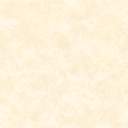 